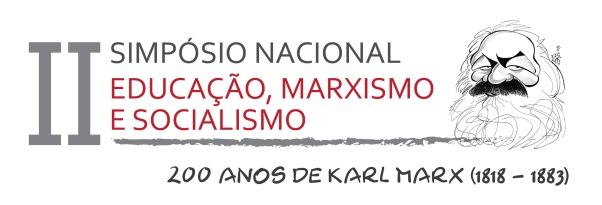 TÍTULO DO TRABALHOTÍTULO DO TRABALHO(Fonte Times New Roman, tamanho 12, espaçamento entre linhas 1,5, alinhamento justiﬁcado)(Fonte Times New Roman, tamanho 12, espaçamento entre linhas 1,5, alinhamento justiﬁcado)AUTOR(ES)INSTITUIÇÃO(Fonte Times New Roman, tamanho 12, espaçamento entre linhas 1,5, alinhamento justiﬁcado)(Fonte Times New Roman, tamanho 12, espaçamento entre linhas 1,5, alinhamento justiﬁcado)CATEGORIA DO TEXTOCATEGORIA DO TEXTO(   ) Resumo estendido de comunicação científico(   ) Resumo estendido de relato de experiência(   ) Trabalho completo de comunicação científica(   ) Trabalho completo de relato de experiência(   ) Resumo estendido de comunicação científico(   ) Resumo estendido de relato de experiência(   ) Trabalho completo de comunicação científica(   ) Trabalho completo de relato de experiênciaGRUPO DE TRABALHOGRUPO DE TRABALHORESUMO / PALAVRAS-CHAVERESUMO / PALAVRAS-CHAVE(Fonte Times New Roman, tamanho 12, espaçamento entre linhas 1,5, alinhamento justiﬁcado)(Fonte Times New Roman, tamanho 12, espaçamento entre linhas 1,5, alinhamento justiﬁcado)